                                                                                                       PREFEITURA MUNICIPAL DE CORREIA PINTO -SC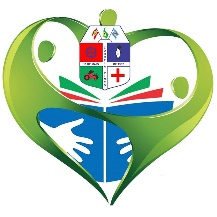 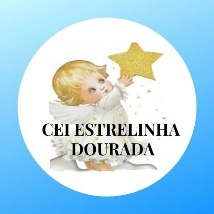 SECRETARIA DA EDUCAÇÃOCENTRO DE EDUCAÇÂO INFANTILESTRELINHA DOURADA.             Rua: Alfredo Henrique Liposki s/ nº   Bairro: Nossa Senhora do RosárioFone: (49) 3243 3884